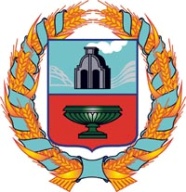 АДМИНИСТРАЦИЯ УРЫВСКОГО СЕЛЬСОВЕТАТЮМЕНЦЕВСКОГО РАЙОНА  АЛТАЙСКОГО КРАЯПОСТАНОВЛЕНИЕ07.06.2022                                                                                                                  № 4с.УрывкиОб утверждении типовой формысогласия на обработку персональных данных,разрешенных субъектом персональных данныхдля распространения  В соответствии с Федеральным законом от 27.07.2006 № 152-ФЗ«О персональных данных», ПОСТАНОВЛЯЮ:Утвердить типовую форму согласия на обработку персональных данных, разрешенных субъектом персональных данных для распространенияТиповую форму согласия на обработку персональных данных (постановление Администрации Урывского сельсовета от 24.12.2019 №4)изложить в новой редакции (прилагается)Опубликовать (обнародовать) настоящее постановление   на доске объявлений и официальном сайте администрации Урывского сельсовета.Контроль за исполнением настоящего постановления оставляю за собойГлава сельсовета                                                           О.Г. Подлегаева                                                                            Приложение к постановлению АдминистрацииУрывского сельсоветаТюменцевского районаАлтайского краяот 07.06.2022  № 4СОГЛАСИЕ НА ОБРАБОТКУ  ПЕРСОНАЛЬНЫХДАННЫХ, РАЗРЕШЕННЫХСУБЪЕКТОМ ПЕРСОНАЛЬНЫХ ДЛЯ РАСПРОСТРАНЕНИЯВ соответствии со статьей 10.1 Федерального закона от 27 июля 2006 года № 152-ФЗ  "О  персональных  данных"я, _________________________________________________________________________________________________________________________________________________________________________________________________________________,(фамилия, имя, отчество (последнее - при наличии) субъекта персональных данных)паспорт серия ____________________ № _____________________________________________________________________,выдан _____________________________________________________________________ _____________________________________________________________________(дата выдачи, кем выдан)______________________________________________________________________зарегистрированный(ая) по адресу: ________________________________________________________________________________________________________________________________________________________________________________________________________________,контактная информация (номер телефона, адрес электронной почты или почтовый адрес) ____________________________________________________________________		_________________________________________________________________________________________________________________________________________________________________________________________________________________________________________________________________________________,даю  согласие  Администрации Урывского сельсовета Тюменцевского района Алтайского края (далее - оператор),   расположенной   по   адресу: 658589, Алтайский край, Тюменцевский район, с. Урывки, ул. Центральная, 22  ( сведения об   информационном   ресурсе, посредством   которого   оператором  будет осуществляться  предоставление  доступа  неограниченному  кругу  лиц и иные действия  с  персональными  данными: официальный   сайт   оператора в информационно-телекоммуникационной сети "Интернет"http://урывки.рф ), на обработку моих персональных данных для распространения.Категории  и  перечень  моих  персональных данных, на обработку в форме распространения которых я даю согласие:персональные  данные: фамилия, имя, отчество (последнее - при наличии),дата   и  место  рождения, данные  о  профессиональной деятельности, замещаемой (занимаемой) должности (на  дату  подачи  сведений);биометрические персональные данные: фотографическое изображение.Условия  и  запреты  на  обработку  вышеуказанных  персональных  данных(нужное отметить):Условия, при которых полученные персональные данные могут  передаваться оператором   только   по  его  внутренней  сети,  обеспечивающей  доступ  к информации  лишь для строго определенных сотрудников, либо с использованием информационно-телекоммуникационных  сетей,  либо  без  передачи  полученных персональных данных:Настоящее  согласие  действует  с  даты  его  подписания  до  даты  его прекращения  на  основании  моего  письменного требования, предусмотренного частью 12 статьи 10.1 Федерального закона от 27 июля 2006 года № 152-ФЗ  "О персональных данных".________    __________________________________________________   _______(дата)             (фамилия, имя, отчество (последнее - при наличии)             (подпись)не устанавливаю;устанавливаю  запрет на передачу (кроме предоставления доступа)этих данных оператором неограниченному кругу лиц;устанавливаю запрет  на обработку  (кроме  получения доступа) этих данных неограниченным кругом лиц;устанавливаю следующие условия обработки (кроме получения доступа)этих данных неограниченным кругом лиц: ______________________________не устанавливаю;не устанавливаю;устанавливаю следующие условия: ______________________________устанавливаю следующие условия: ______________________________